AngličtinaTéma: Lekce 19 - MY JEANS + sloveso  TO HAVE GOT - otázkaMilí žáci,vítám vás po velikonočních prázdninách.Ve čtvrteční hodině si zopakujeme:učivo z minulého týdnenaučíme se používat sloveso HAVE GOT v otázce skočíme do nové lekceVěřím, že všichni už umí slovíčka z této lekce 19 (str. 40 - 41)a pokud jsi ještě neudělal(a) zápis do sešitu mluvnice, tak to naprav: nadpis:           		Sloveso HAVE GOT - otázka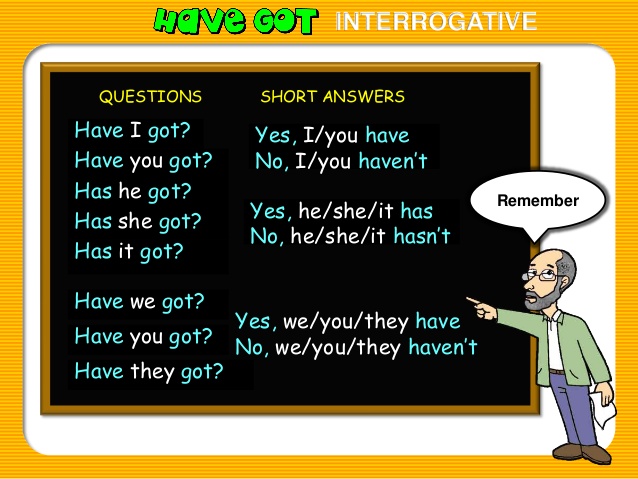 Paní učitelka Andrea Fialová